          [АРАР                                                             ПОСТАНОВЛЕНИЕ         30 декабрь 2021  й.                      № 130                              30 декабря 2021 г.О внесении  изменений в  муниципальную программу«Формирование современной городской среды в сельском поселении Чекмагушевский сельсовет муниципального района Чекмагушевский район Республики Башкортостан на 2018-2022 годы», утвержденную  постановлениемадминистрации  сельского поселения  Чекмагушевский сельсовет муниципального района Чекмагушевский район Республики Башкортостан №243 от 17 ноября 2017 годаРуководствуясь ст. ст. 33, 43 Федерального закона от 06 октября 2003 года № 131-ФЗ  «Об общих принципах организации местного самоуправления                в Российской Федерации», Постановлением Правительства Российской Федерации от 10 февраля 2017 года №169, Указом президента Российской Федерации от 7 мая 2018 года №204, Распоряжением Правительства Республики Башкортостан от 12 декабря 2018 года № 1299-р, Администрация  сельского поселения  Чекмагушевский сельсовет муниципального района Чекмагушевский район Республики Башкортостан ПОСТАНОВЛЯЕТ:         1.Внести изменения в муниципальную программу «Формирование современной городской среды в сельском поселении Чекмагушевский сельсовет муниципального района Чекмагушевский район Республики Башкортостан на 2018-2022 годы», утвержденную  постановлением администрации  сельского поселения  Чекмагушевский сельсовет муниципального района Чекмагушевский район Республики Башкортостан № 243 от 17 ноября 2017 года с последующими изменениями и дополнениями,  изложив в новой редакции (приложение №1).      2.Настоящее постановление разместить на официальном сайте администрации сельского поселения Чекмагушевский  сельсовет муниципального района Чекмагушевский район Республики Башкортостан на информационно-телекоммуникационной сети «Интернет».      3. Контроль за выполнением настоящего постановления оставляю за собой.     4. Настоящее постановление вступает в силу со дня подписания.Глава сельского поселения					Ф.А. ИшмуратовПриложение  № 1 к Постановлению администрации сельского поселения Чекмагушевский сельский совет муниципального района Чекмагушевский район Республики Башкортостан  № 130 от 30 декабря  2021 года МУНИЦИПАЛЬНАЯ  ПРОГРАММА«ФОРМИРОВАНИЕ СОВРЕМЕННОЙ ГОРОДСКОЙ СРЕДЫ В СЕЛЬСКОМ ПОСЕЛЕНИИ ЧЕКМАГУШЕВСКИЙ СЕЛЬСОВЕТ МУНИЦИПАЛЬНОГО РАЙОНА ЧЕКМАГУШЕВСКИЙ РАЙОН РЕСПУБЛИКИ БАШКОРТОСТАН  НА 2018-2024 ГОДЫ» ПАСПОРТМУНИЦИПАЛЬНОЙ ПРОГРАММЫ«ФОРМИРОВАНИЕ СОВРЕМЕННОЙ ГОРОДСКОЙ СРЕДЫ В СЕЛЬСКОМ ПОСЕЛЕНИИ ЧЕКМАГУШЕВСКИЙ СЕЛЬСОВЕТ МУНИЦИПАЛЬНОГО РАЙОНА ЧЕКМАГУШЕВСКИЙ РАЙОН РЕСПУБЛИКИ БАШКОРТОСТАН  НА 2018-2024 ГОДЫ» 1.Характеристика текущего состояния благоустройства территории сельского поселения Чекмагушевский сельсовет муниципального района Чекмагушевский район Республики БашкортостанФормирование комфортной городской среды — это комплекс мероприятий, направленных на создание условий для обеспечения благоприятных, безопасных и доступных условий проживания населения в муниципальных образованиях. Городская среда должна соответствовать санитарным и гигиеническим нормам, а также иметь завершенный, привлекательный и эстетичный внешний вид. Создание современной городской среды включает в себя проведение работ по благоустройству наиболее посещаемых общественных территорий и дворовых территорий (устройство детских и спортивных площадок, зон отдыха, парковок и автостоянок, озеленение территорий, устройство наружного освещения).   Решение актуальных задач требует комплексного, системного подхода, и переход к программно-целевым методам бюджетного планирования, разработке муниципальных программы, содержащих мероприятия по благоустройству территорий. Основные принципы формирования программ формирование комфортной городской среды: - Общественное участие. Общественная комиссия, созданная Администрацией сельского поселения Чекмагушевский сельсовет муниципального района Чекмагушевский район Республики Башкортостан, контролирует реализацию настоящей программы, согласует отчеты, принимает работы. В состав общественной комиссии включаются представители политических и общественных партий и движений. Согласно данного принципа осуществляются обязательное общественное обсуждение, утверждение настоящей муниципальной программы, концепций и дизайн-проектов объектов благоустройства, так же проводятся обсуждение проекта правил благоустройства. В рамках данного принципа обеспечиваются свободное право граждан на подачу предложений по объектам для включения в программу, подробное информирование обо всех этапах реализации программы. - Системный подход. В целях реализации принципа системности подхода в рамках формирования и реализации Программы осуществляется инвентаризация общественных и дворовых территорий, формирование графика проведения благоустройства дворовых территорий и общественных пространств.  -Создание общественного пространства. На основании инвентаризации общественных пространств и по выбору жителей осуществляется формирование плана (графика) благоустройства неблагоустроенных общественных зон. -  Дворовые территории включаются в муниципальные программы муниципальных образований по итогам инвентаризации и (или) по инициативе жителей. Условием включения дворовых территорий в муниципальные программы муниципальных образований в 2018  году является софинансирование собственников в размере 5% от сметной стоимости по минимальному перечню работ по благоустройству, а с 2019 года 1 %. При благоустройстве двора учитывается принцип безбарьерности для маломобильных групп. - Закрепление ответственности за содержанием благоустроенной территории. При проведении работ по благоустройству дворовых территорий организуются и проводятся мероприятий для жителей, включая их непосредственное участие (посадка деревьев, участие в субботниках и т.д.). Вместе с тем, содержание благоустроенных дворовых территорий и объектов благоустройства на них, согласно условий реализации программы, закрепляются за жильцами многоквартирных домов, территории которых были благоустроены. - Применение лучших практик благоустройства. В рамках реализации муниципальных программ муниципальных образований создаются условия для привлечения молодых архитекторов, студентов высших учебных заведений к разработке дизайн-проектов благоустройства дворов и общественных пространств соответствующего функционального назначения. В последнее время на территории сельского поселения Чекмагушевский сельсовет муниципального района Чекмагушевский район Республики Башкортостан большое внимание уделяется вопросам благоустройства городской среды с. Чекмагуш. Так помимо осуществления регулярных работ по содержанию и ремонту дорог общего пользования, территорий общего пользования, с 2015 г. были выполнены работы по:-ремонту парка Победы с. Чекмагуш,-установке детской игровой  площадки между улицами Мира и Строительная с. Чекмагуш.В 2017 году в рамках реализации приоритетного проекта «Формирование современной городской среды», выполнены работы по: - благоустройству 3 дворовых территорий: на 2 дворовых территориях выполнен ремонт проезда дворовой территории; на 3 территориях, помимо ремонта проезда, установлены урны и лавочки; на 2 территориях выполнены работы по обеспечению освещения территории с помощью энергосберегающего оборудования, установлены игровые и спортивные снаряжения, Формирование современной городской среды — это комплекс мероприятий, направленных на повышение качества городской среды, создание условий для обеспечения комфортных, безопасных и доступных условий проживания населения сельского поселения Чекмагушевский сельсовет муниципального района Чекмагушевский район Республики Башкортостан. Современная городская среда должна соответствовать санитарным и гигиеническим нормам, а также иметь завершенный, привлекательный и эстетичный внешний вид. Создание современной городской среды включает в себя проведение работ по благоустройству общественных и  дворовых территорий. Основными проблемами в области благоустройства дворовых территории сельского поселения Чекмагушевский сельсовет муниципального района Чекмагушевский район Республики Башкортостан являются: - недостаточное количество детских и спортивных площадок, зон отдыха, площадок для свободного выгула собак; - недостаточное количество автостоянок и мест парковки транспортных средств на дворовых и общественных территориях; - недостаточное количество малых архитектурных форм на дворовых и общественных территориях; - недостаточное озеленение дворовых территорий, увязанной с остальными элементами благоустройства; - изнашивание покрытий дворовых проездов и тротуаров; - недостаточное освещение отдельных дворовых и общественных территорий. Кроме того, городская среда требует проведения большого объема работ по приспособлению ее к условиям доступности для инвалидов всех категорий и маломобильных групп населения. Для определения конкретного перечня объектов благоустройства проведен анализ текущего состояния территории сельского поселения Чекмагушевский сельсовет муниципального района Чекмагушевский район Республики Башкортостан с инвентаризацией объектов благоустройства и составлением паспортов благоустройства общественный и дворовых территорий. Проведенный анализ благоустройства дворовых территорий позволил определить общее состояние таких важных элементов благоустройства, как детские игровые и спортивные площадки. Из всех дворовых территорий, расположенных на территории сельского поселения Чекмагушевский сельсовет муниципального района Чекмагушевский район Республики Башкортостан, в настоящее время полноценными игровыми площадками, соответствующими требованиям безопасности при их эксплуатации, оборудованы не более 50 процентов дворов. На отдельных площадках во дворах сохранились элементы игрового и спортивного оборудования (качалки, качели, горки, турники, шведские стенки и т.п.), малых архитектурных форм, однако, их состояние не обеспечивает безопасность, а также потребностей жителей сельского поселения Чекмагушевский сельсовет муниципального района Чекмагушевский район Республики Башкортостан в игровых и спортивных модулях. В связи с постоянным увеличением количества индивидуальных автотранспортных средств, остро встал вопрос о нехватке парковочных мест на дворовых территориях. Проведение работ по строительству автостоянок на дворовых территориях, расширению существующих парковок позволит в дальнейшем «разгрузить» дворовые территории и обеспечить комфортными условиями проживания. В результате проведенного обследования установлено, что при длительной эксплуатации асфальтобетонное покрытие отдельных дворовых территории имеет дефекты, при которых дальнейшая эксплуатация дорожного покрытия затруднена, а на отдельных участках недопустима. На отдельных территориях уровень освещенности входных групп ниже допустимого или имеющиеся светильники находятся в ветхом состоянии и требуют замены. В результате реализации мероприятий Программы ожидается: - повышение уровня комфортности проживания населения; - повышение качества жилищно-коммунальных услуг; - улучшение организации досуга всех возрастных групп населения; - улучшение экологических, санитарных, функциональных и эстетических качеств городской среды; -привлечение общественности и населения к решению задач благоустройства городских и дворовых территорий; - воспитание бережного отношения и создание условий для расширения инициативы жителей в сфере благоустройства, а также развитие их творческого потенциала; - поиск и привлечение внебюджетных источников к решению задач благоустройства. 2. Цели, задачи и мероприятия ПрограммыЦели реализации настоящей Программы:- повышение качества, уровня комфортности жизнедеятельности граждан посредством благоустройства наиболее посещаемых муниципальных территорий общественного пользования.- повышение качества, уровня комфортности жизнедеятельности граждан посредством благоустройства дворовых территорий многоквартирных домов;-  Задачи  Программы:- улучшение состояния благоустройства наиболее посещаемых муниципальных территорий общественного пользования: восстановление (устройство) покрытия парковых зон отдыха, зон массового отдыха граждан, прилегающих территорий к памятникам истории и культуры, установка скамеек, урн для мусора, устройство цветочных клумб и газонов, посадка деревьев и кустарников, приобретение светодиодного видеоэкрана, стальной арочной конструкции, каркасной елки с комплектом освещения;- улучшение состояния дворовых территорий многоквартирных домов: восстановление (устройство) покрытия дворовых проездов; устройство парковочных мест при возможности; организация освещения придомовых территорий, подъездов, квартальных (районных) улиц и дорог; установка скамеек и урн для мусора, установка контейнерных площадок; - вовлечение граждан в реализацию мероприятий в области формирования современной городской среды.3. Сроки и этапы реализации ПрограммыСроки реализации Программы: 2018-2024 годы, без деления на этапы.4. Целевые индикаторы и показатели ПрограммыРеализация мероприятий Программы приведёт к повышению уровня благоустроенности наиболее посещаемых муниципальных территорий общественного пользования и дворовых территорий. Плановые значения целевых индикаторов и показателей Программы по годам её реализации приведены в приложении № 1 к настоящей Программе.5. Объёмы и источники финансирования ПрограммыОбщий объём финансирования мероприятий Программы всего                2018-2024 года: 76046,584 тыс. рублей в том числе:- федеральный бюджет – 39418,126 тыс. рублей;- бюджет Республики Башкортостан – 32154,477 тыс. рублей;- местный бюджет – 3892,084 тыс. рублей;- внебюджетные источники –581,896 тыс. рублей. на 2018 год: 6 074,892 тыс. рублей в том числе:- федеральный бюджет – 4 383,499 тыс. рублей;- бюджет Республики Башкортостан – 863,000 тыс. рублей;- местный бюджет – 552,261 тыс. рублей;- внебюджетные источники –276,132 тыс. рублей. на 2019 год: 9407,794 тыс. рублей в том числе:- федеральный бюджет – 8758,656 тыс. рублей;- бюджет Республики Башкортостан – 178,748 тыс. рублей;- местный бюджет – 470,39 тыс. рублей;- внебюджетные источники – 000,000 тыс. рублей. на 2020 год: 17487,043 тыс. рублей в том числе:- федеральный бюджет – 8758,657 тыс. рублей;- бюджет Республики Башкортостан – 7822,869 тыс. рублей;- местный бюджет – 829,076 тыс. рублей;- внебюджетные источники – 76,441 тыс. рублей. на 2021 год: 8102,768 тыс. рублей в том числе:- федеральный бюджет – 000,000 тыс. рублей;- бюджет Республики Башкортостан – 7644,121 тыс. рублей;- местный бюджет – 382,206 тыс. рублей;- внебюджетные источники – 76,441 тыс. рублей. на 2022 год: 8102,768  тыс. рублей в том числе:- федеральный бюджет – 000,000 тыс. рублей;- бюджет Республики Башкортостан – 7644,121 тыс. рублей;- местный бюджет – 382,206 тыс. рублей;- внебюджетные источники – 76,441 тыс. рублей. на 2023 год: 17487,043  тыс. рублей в том числе:- федеральный бюджет – 8758,657 тыс. рублей;- бюджет Республики Башкортостан – 7822,869 тыс. рублей;- местный бюджет – 829,076 тыс. рублей;- внебюджетные источники – 76,441 тыс. рублей. на 2024 год: 9384,275 тыс. рублей в том числе:- федеральный бюджет – 8758,657 тыс. рублей;- бюджет Республики Башкортостан – 178,748 тыс. рублей;- местный бюджет – 446,870 тыс. рублей;- внебюджетные источники – 000,000 тыс. рублей. 6.ПАСПОРТ подпрограммы«Комплексное благоустройство дворовых территорий «Башкирские дворики» в  сельском поселении Чекмагушевский сельсовет муниципального района Чекмагушевский район Республики Башкортостан»муниципальной программы«Формирование современной городской среды в сельском поселении Чекмагушевский сельсовет муниципального района Чекмагушевский район Республики Башкортостан на 2018-2024 годы»6.1. Характеристика текущего состояния благоустройства дворовых территорийБольшинство жилых домов введено в эксплуатацию в 1960 - 1980 годах прошлого столетия и внутриквартальные дороги, и проезды, расположенные в жилой застройке, не соответствуют технологическим, эксплуатационным требованиям. Благоустройство территории сельского поселения  представляет собой комплекс мероприятий, направленных на создание благоприятных, здоровых и культурных условий жизни, трудовой деятельности и досуга населения в границах городской черты. Необходимость благоустройства территорий, в том числе комплексного, продиктовано на сегодняшний день необходимостью обеспечения проживания людей в более комфортных условиях при постоянно растущем благосостоянии населения.В 2018 году в с.Чекмагуш благоустроены дворовые территории многоквартирных домов №№ 6а, 8, 10, 10/1, 12, 12/1 по    ул. Свободы; № 23а по ул. Мира; №№ 1, 1/1, 2, 2а, 3, 5, 5а, 7, 9 по ул. Гагарина по минимальному перечню видов работ: ремонт дворовых проездов, установка скамеек, урн.В 2019 году в с. Чекмагуш благоустроены дворовые территории многоквартирных домов №№ 13,15,17,17/1,17/2,17/3,19,19/1,21 ул. Мира; №№1,3,5 ул. Строительная; №№ 9,10 ул. Полевая. Были проведены  следующие виды работ: асфальтировка дворовых проездов, благоустройство парковочных мест, освещение дворовых территорий, установка детских и спортивных  площадок с безопасным резиновым покрытием, ограждение детской площадки, озеленение, устройство зон отдыха(скамейки, урны), установка малых архитектурных форм, обустройство систем видеонаблюдения во дворе.6.2. Цели и задачи подпрограммы Цели реализации настоящей подпрограммы:- повышение качества уровня комфортности жизнедеятельности граждан посредством благоустройства дворовых территорий многоквартирных домов.Задачи подпрограммы:- улучшение состояния дворовых территорий многоквартирных домов: восстановление (устройство) покрытия дворовых проездов; устройство парковочных мест при возможности; организация освещения придомовых территорий, подъездов, квартальных (районных) улиц и дорог; установка скамеек и урн для мусора, установка контейнерных площадок.6.3. Сроки и этапы реализации подпрограммыСроки реализации подпрограммы: 2018-2024 годы, без деления на этапы.6.4. Целевые индикаторы и показатели подпрограммыРеализация мероприятий подпрограммы приведёт к повышению уровня благоустроенности дворовых территорий. Плановые значения целевых индикаторов и показателей подпрограммы по годам её реализации приведены в приложении № 1 к настоящей Программе.6.5. Объёмы и источники финансирования подпрограммыОбщий объём финансирования мероприятий подпрограммы на 2018 год: 6 074,892 тыс. рублей в том числе:- федеральный бюджет – 4 383,499 тыс. рублей;- бюджет Республики Башкортостан – 863,000 тыс. рублей;- местный бюджет – 552,261 тыс. рублей;- внебюджетные источники –276,132 тыс. рублей. на 2020 год: 8102,768 тыс. рублей в том числе:- федеральный бюджет – 000,000 тыс. рублей;- бюджет Республики Башкортостан – 7644,121 тыс. рублей;- местный бюджет – 382,206 тыс. рублей;- внебюджетные источники – 76,441 тыс. рублей. на 2021 год: 8102,768 тыс. рублей в том числе:- федеральный бюджет – 000,000 тыс. рублей;- бюджет Республики Башкортостан – 7644,121 тыс. рублей;- местный бюджет – 382,206 тыс. рублей;- внебюджетные источники – 76,441 тыс. рублей. на 2022 год: 8102,768 тыс. рублей в том числе:- федеральный бюджет – 000,000 тыс. рублей;- бюджет Республики Башкортостан – 7644,121 тыс. рублей;- местный бюджет – 382,206 тыс. рублей;- внебюджетные источники – 76,441 тыс. рублей. на 2023 год: 8102,768 тыс. рублей в том числе:- федеральный бюджет – 000,000 тыс. рублей;- бюджет Республики Башкортостан – 7644,121 тыс. рублей;- местный бюджет – 382,206 тыс. рублей;- внебюджетные источники – 76,441 тыс. рублей. 6.6. Условия о форме участия собственников помещений в многоквартирных домах в выполнении работ по благоустройству дворовых территорий В реализации мероприятий по благоустройству дворовой территории 2018 году в рамках минимального перечня работ по благоустройству предусмотрено финансовое участие заинтересованных лиц, организаций. При выборе формы финансового участия заинтересованных лиц в реализации мероприятий по благоустройству дворовой территории в рамках минимального перечня работ по благоустройству доля участия определяется как процент от стоимости мероприятий по благоустройству дворовой территории и составляет 5%. В 2019 году доля участия определяется как процент от стоимости мероприятий по благоустройству дворовой территории и составляет 1%Финансовое участие заинтересованных лиц, организаций осуществляется согласно Порядку аккумулирования и расходования средств заинтересованных лиц, направляемых на выполнение работ по благоустройству дворовых территорий, и механизму контроля за их расходованием, утверждённым постановлением администрации сельского поселения Чекмагушевский сельсовет, муниципального района Чекмагушевский район Республики Башкортостан.Решение о финансовом участии и доле принимается заинтересованными лицами и предоставляется в составе с предложением о включении дворовой территории в Программу собственниками помещений в многоквартирных домах в виде протокольно оформленного решения общего собрания собственников.7. План реализации и финансовое обеспечение ПрограммыОснову Программы составляет ремонт мест массового пребывания населения и благоустройство дворовых территорий многоквартирных домов.Мероприятия по благоустройству общественных территорий, дворовых территорий формируются с учётом необходимости обеспечения физической, пространственной и информационной доступности зданий, сооружений, дворовых и общественных территорий для инвалидов и других маломобильных групп населения.План реализации Программы представлен в приложении № 2 к настоящей Программе.8. Механизм реализации ПрограммыРеализация Программы осуществляется в соответствии с нормативными правовыми актами Администрации сельского поселения Чекмагушевский сельсовет муниципального района Чекмагушевский район Республики Башкортостан. Разработчиком и исполнителем Программы является Администрация сельского поселения Чекмагушевский сельсовет муниципального района Чекмагушевский район Республики Башкортостан. Исполнители Программы осуществляют: - инвентаризацию общественных территорий и дворовых территорий многоквартирных домов;- приём заявок на участие в отборе общественных территорий и заявок на участие в отборе дворовых территорий многоквартирных домов для включения в адресный перечень дворовых территорий многоквартирных домов;- представление заявок общественным комиссиям, созданным постановлениями администраций муниципальных образований;- утверждение дизайн-проектов благоустройства территорий общего пользования и дворовых территорий многоквартирных домов.Адресный перечень дворовых территорий МКД  включаются в Программу по результатам общественного обсуждения.Исполнитель Программы несет ответственность за качественное и своевременное их выполнение, целевое и рационально использование средств, предусмотренных Программой, своевременное информирование о реализации Программы.Исполнитель Программы организует выполнение программных мероприятий путем заключения соответствующих муниципальных контрактов с подрядными организациями и осуществляет контроль за надлежащим исполнением подрядчиками обязательств по муниципальным контрактам. Отбор подрядных организаций осуществляется в порядке, установленном Федеральным законом от 05.04.2013 года № 44-ФЗ «О контрактной системе в сфере закупок товаров, работ, услуг для обеспечения государственный и муниципальных нужд». Экономия средств от проведенных аукционных процедур направляется на дополнительный объем работ и благоустройство объектов последующих периодов.Адресный перечень наиболее посещаемых муниципальных территорий общественного пользования, нуждающихся в благоустройстве и подлежащих благоустройству в 2018-2024 годы, указан в приложении № 3 к настоящей Программе.Адресный перечень дворовых территорий многоквартирных домов, нуждающихся в благоустройстве и подлежащих благоустройству в 2018-2024 годы, указан в приложении № 4 к настоящей Программе.Адресный перечень объектов питьевого водоснабжения, предлагаемых к строительству, реконструкции, модернизации и благоустройству указан             в приложении № 5 к настоящей Программе.Программа подлежит актуализации исходя из фактических объёмов финансирования и результатов ежегодной инвентаризации.Перечень минимальных работ с визуализацией элементов благоустройства  указан в приложении № 6 к настоящей Программе.Муниципальная программа подлежит актуализации, исходя из фактического финансирования и результатов инвентаризации.                    9. Оценка эффективности реализации ПрограммыРеализация запланированных мероприятий позволит удовлетворить большую часть обращений граждан о неудовлетворительном техническом состоянии дворовых территорий многоквартирных домов, а также обеспечит благоприятные условия проживания населения, что положительно отразится и на повышении качества жизни в целом.Оценка эффективности муниципальной программы проводится Администрацией сельского поселения Чекмагушевский сельсовет муниципального района Чекмагушевский район Республики Башкортостан и осуществляется в целях оценки планируемого вклада результатов муниципальной программы в социально-экономическое развитие сельского поселения Чекмагушевский сельсовет муниципального района Чекмагушевский район  Республики Башкортостан Республики Башкортостан.Администрация  сельского поселения Чекмагушевский сельсовет муниципального района Чекмагушевский район Республики Башкортостан осуществляет мониторинг ситуации и анализ эффективности выполняемой работы.В рамках реализации муниципальной программы планируется:провести ремонт  дворовых территорий многоквартирных домов,наиболее посещаемых муниципальных территорий общественного пользования.Индикатором эффективности реализации программы следует считать:-увеличение доли дворовых территорий, приведенных в нормативное состояние от общего количества дворовых территорий многоквартирных домов, нуждающихся в проведении вышеуказанных мероприятий;- увеличение доли благоустроенных наиболее посещаемых муниципальных территорий общественного пользования от общего количества наиболее посещаемых муниципальных территорий общественного пользования, нуждающихся в благоустройстве ;-повышение социальной и экономической привлекательности сельского поселения Чекмагушевский сельсовет муниципального района Чекмагушевский район  Республики Башкортостан Республики Башкортостан.10.Ожидаемый социально-экономический эффект икритерии оценки выполнения ПрограммыОжидаемый социально-экономический эффект:прогнозируемые конечные результаты реализации Программы предусматривают повышение уровня благоустройства сельского поселения, улучшение санитарного содержания территорий.В результате реализации Программы ожидается создание условий, обеспечивающих комфортные условия для работы и отдыха населения на территории сельского поселения. Будет скоординирована деятельность предприятий, обеспечивающих благоустройство населенного пункта и предприятий, имеющих на балансе инженерные сети, что позволит исключить случаи раскопки инженерных сетей на вновь отремонтированных объектах благоустройства и восстановление благоустройства после проведения земляных работ.Эффективность программы оценивается по следующим показателям:- процент привлечения населения  сельского поселения к работам по благоустройству;- процент привлечения организаций, заинтересованных лиц к работам по благоустройству;- уровень взаимодействия предприятий, обеспечивающих благоустройство поселения и предприятий – владельцев инженерных сетей;- уровень благоустроенности сельского поселения;- комплексность благоустройства  дворовых территорий;- повышение уровня комфортности проживания жителей за счет функционального зонирования дворовых территорий, комплексного благоустройства дворовых территорий;- привлечение жителей к благоустройству своих дворовых территорий, устройству цветников и клумб.В результате реализации  Программы ожидается:- улучшение экологической обстановки и создание среды, комфортной для проживания жителей поселка;- совершенствование эстетического состояния  территории сельского поселения.                                                                                                                               Приложение № 1к муниципальной программе «Формирование современной городской среды в сельском поселении Чекмагушевский сельсовет муниципального района Чекмагушевский район Республики Башкортостан на 2018-2024 годы» ПЕРЕЧЕНЬцелевых индикаторов и показателей муниципальной программы «Формирование современной городской средыв сельском поселении Чекмагушевский сельсовет  муниципального района Чекмагушевский район Республики Башкортостан на 2018-2024 годы»Приложение № 2к муниципальной программе«Формирование современной городской среды в сельском поселении Чекмагушевский сельсовет муниципального района  Чекмагушевский район Республики Башкортостан на 2018-2024 годы»ПЛАН реализации муниципальной программы «Формирование современной городской среды в сельском поселении Чекмагушевский сельсовет муниципального района Чекмагушевский район Республики Башкортостан на 2018-2024 годы»Приложение № 4к муниципальной программе«Формирование современной городской среды в сельском поселении Чекмагушевский сельсовет муниципального района Чекмагушевский район Республики Башкортостан на 2018-2024 годы»Адресный перечень дворовых территорий многоквартирных домов, нуждающихся в благоустройстве и подлежащих благоустройству в 2018-2024 годы Приложение № 3к муниципальной программе«Формирование современной городской среды в сельском поселении Чекмагушевский сельсовет муниципального района Чекмагушевский район Республики Башкортостан на 2018-2024 годы»Адресный перечень наиболее посещаемых муниципальных территорий общественного пользования,нуждающихся в благоустройстве и подлежащих благоустройству в 2018-2024 годыПриложение № 5к муниципальной программе«Формирование современной городской среды в сельском поселении Чекмагушевский сельсовет муниципального района Чекмагушевский район Республики Башкортостан на 2018-2024 годы»Адресный перечень объектов питьевого водоснабжения, предлагаемых к строительству, реконструкции, модернизации и благоустройству Приложение № 6к муниципальной программе  «Формирование современной городской среды в сельском поселении Чекмагушевский сельсовет муниципального района Чекмагушевский район Республики Башкортостан на 2018-2024 годы» Перечень минимальных видов работ с визуализацией элементов благоустройстваБАШ[ОРТОСТАН  РЕСПУБЛИКА]ЫСА[МА{ОШ  РАЙОНЫ муниципаль районЫНЫ@   СА[МА{ОШ АУЫЛ СОВЕТЫ АУЫЛ  БИЛ^м^]Е ХАКИМИ^ТЕ 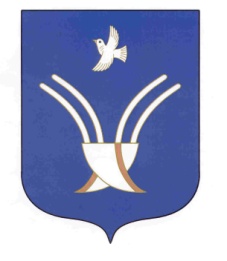 АДМИНИСТРАЦИЯ          сельского поселения ЧЕКмаГУшевский сельсоветмуниципального района Чекмагушевский район Республики БашкортостанНаименование муниципальной Программы«Формирование современной городской среды в сельском поселении Чекмагушевский сельсовет муниципального района Чекмагушевский район Республики Башкортостан на 2018-2024 годы» (далее  Программа)Основаниедля разработки ПрограммыСтатьи 33, 43 Федерального закона от 06 октября 2003 года № 131-ФЗ  «Об общих принципах организации местного самоуправления                в Российской Федерации», Постановление Правительства Российской Федерации от 10 февраля 2017 года №169, Указ президента Российской Федерации от 7 мая 2018 года №204, Распоряжения Правительства Республики Башкортостан от 12 декабря 2018 года № 1299-р.Разработчик ПрограммыАдминистрация сельского поселения Чекмагушевский сельсовет муниципального района Чекмагушевский район Республики БашкортостанОтветственный исполнительАдминистрация сельского поселения Чекмагушевский сельсовет муниципального района Чекмагушевский район Республики Башкортостан Цели и задачи ПрограммыЦели Программы:- повышение качества уровня комфортности жизнедеятельности граждан посредством благоустройства наиболее посещаемых муниципальных территорий общественного пользования;- повышение качества уровня комфортности жизнедеятельности граждан посредством благоустройства дворовых территорий многоквартирных домов.-  Задачи  Программы:- улучшение состояния благоустройства наиболее посещаемых муниципальных территорий общественного пользования: восстановление (устройство) покрытия парковых зон отдыха, зон массового отдыха граждан, прилегающих территорий к памятникам истории и культуры, установка скамеек, урн для мусора, устройство цветочных клумб и газонов, посадка деревьев и кустарников, приобретение светодиодного видеоэкрана, стальной арочной конструкции(сцены), каркасной елки с комплектом освещения;- улучшение состояния дворовых территорий многоквартирных домов: восстановление (устройство) покрытия дворовых проездов; устройство парковочных мест при возможности; организация освещения придомовых территорий, подъездов, квартальных (районных) улиц и дорог; установка скамеек и урн для мусора, установка контейнерных площадок; - вовлечение граждан в реализацию мероприятий в области формирования современной городской среды.Структура муниципальной Программы Программа состоит из следующих подпрограмм:  «Комплексное благоустройство дворовых территорий «Башкирские дворики» в  сельском поселении Чекмагушевский сельсовет муниципального района Чекмагушевский район Республики Башкортостан»Целевые индикаторы Программы и их значения- доля благоустроенных наиболее посещаемых муниципальных территорий общественного пользования от общего количества наиболее посещаемых муниципальных территорий общественного пользования, нуждающихся в благоустройстве в 2018-2024 годы;- количество и площадь благоустроенных наиболее посещаемых муниципальных территорий общественного пользования;- доля благоустроенных дворовых территорий многоквартирных домов от общего количества дворовых территорий многоквартирных домов, нуждающихся в благоустройстве в 2018-2024 годы;- количество и площадь благоустроенных дворовых территорий многоквартирных домов;- доля граждан, принимающих участие в решении вопросов в развитии городской средыСроки  и этапы реализации Программы2018-2024 годыОбъемы и источники финансированияПрограммыОбщий объём финансирования мероприятий Программы всего: 76046,584 тыс. рублей в том числе:- федеральный бюджет – 39418,126 тыс. рублей;- бюджет Республики Башкортостан – 32154,477 тыс. рублей;- местный бюджет – 3892,084 тыс. рублей;- внебюджетные источники –581,896 тыс. рублей. на 2018 год: 6074,892 тыс. рублей в том числе:- федеральный бюджет – 4 383,499 тыс. рублей;- бюджет Республики Башкортостан – 863,000 тыс. рублей;- местный бюджет – 552,261 тыс. рублей;- внебюджетные источники –276,132 тыс. рублей. на 2019 год: 9407,794 тыс. рублей в том числе:- федеральный бюджет – 8758,656 тыс. рублей;- бюджет Республики Башкортостан – 178,748 тыс. рублей;- местный бюджет – 470,39 тыс. рублей;- внебюджетные источники – 000,000 тыс. рублей.на 2020 год: 17487,043 тыс. рублей в том числе:- федеральный бюджет – 8758,657 тыс. рублей;- бюджет Республики Башкортостан – 7822,869 тыс. рублей;- местный бюджет – 829,076 тыс. рублей;- внебюджетные источники – 76,441 тыс. рублей. на 2021 год: 8102,768 тыс. рублей в том числе:- федеральный бюджет – 000,000 тыс. рублей;- бюджет Республики Башкортостан – 7644,121 тыс. рублей;- местный бюджет – 382,206  тыс. рублей;- внебюджетные источники – 76,441 тыс. рублей. на 2022 год: 8102,768  тыс. рублей в том числе:- федеральный бюджет – 000,000 тыс. рублей;- бюджет Республики Башкортостан – 7644,121 тыс. рублей;- местный бюджет – 382,206 тыс. рублей;- внебюджетные источники – 76,441 тыс. рублей. на 2023 год: 17487,043  тыс. рублей в том числе:- федеральный бюджет – 8758,657 тыс. рублей;- бюджет Республики Башкортостан – 7822,869 тыс. рублей;- местный бюджет – 829,076 тыс. рублей;- внебюджетные источники – 76,441 тыс. рублей. на 2024 год: 9384,275 тыс. рублей в том числе:- федеральный бюджет – 8758,657 тыс. рублей;- бюджет Республики Башкортостан – 178,748 тыс. рублей;- местный бюджет – 446,870 тыс. рублей;- внебюджетные источники – 000,000 тыс. рублей.Ожидаемые результаты реализации Программы- увеличение доли благоустроенных территорий общественного пользования до 100 %;- увеличение доли благоустроенных дворовых территорий  до 100 %,- увеличение доли граждан, принимающих участие в решении вопросов в развитие городской среды  до  65   %;Показатели эффективности расходования бюджетных средствОсвоение выделенных бюджетных средств в полном объеме при 100% выполнении плановых мероприятий Программы.Исполнители Подпрограммы муниципальной программыАдминистрация сельского поселения Чекмагушевский сельсовет муниципального района Чекмагушевский район Республики БашкортостанЦели и задачи Муниципальной программыЦели Программы:- повышение уровня комфортности жизнедеятельности граждан посредством благоустройства дворовых территорий многоквартирных домов;Задачи  Программы:- улучшение состояния дворовых территорий многоквартирных домов: восстановление (устройство) покрытия дворовых проездов; устройство парковочных мест; установка детских площадок, организация освещения придомовых территорий, подъездов, квартальных (районных) улиц и дорог; установка скамеек и урн для мусора; установка контейнерных площадок.Целевые индикаторы и показатели подпрограммы- количество и площадь благоустроенных дворовых территорий многоквартирных домов;- доля благоустроенных дворовых территорий многоквартирных домов от общего количества дворовых территорий многоквартирных домов, нуждающихся в благоустройстве в 2018-2024 годыСроки и этапы реализации муниципальной подпрограммы2018-2024 годыОбъем и источники финансирования подпрограммыОбщий объем финансирования подпрограммы –  38485,964 тыс. руб., в том числе за счет средств:а) федеральный бюджет – 4383,499тыс.руб.б) республиканского бюджета – 31439,484 тыс. руб.в) местного бюджета –  2081,085 тыс. руб.г) внебюджетных источников –    581,896 тыс. руб.№ 
п/пНаименование целевого индикатора и показателя муниципальной программыФактическое значение целевого индикатора и показателя на момент разработки муниципальной программыЗначения целевого индикатора и показателя по годамЗначения целевого индикатора и показателя по годамЗначения целевого индикатора и показателя по годамЗначения целевого индикатора и показателя по годамЗначения целевого индикатора и показателя по годамЗначения целевого индикатора и показателя по годамЗначения целевого индикатора и показателя по годамМетодика расчёта значений целевого индикатора и показателя муниципальной программы№ 
п/пНаименование целевого индикатора и показателя муниципальной программыФактическое значение целевого индикатора и показателя на момент разработки муниципальной программы2018201920202021202220232024Методика расчёта значений целевого индикатора и показателя муниципальной программы1234567891011Муниципальная программа «Формирование современной городской средыв сельском поселении Чекмагушевский сельсовет муниципального района Чекмагушевский район Республики Башкортостан на 2018-2024 годы»Муниципальная программа «Формирование современной городской средыв сельском поселении Чекмагушевский сельсовет муниципального района Чекмагушевский район Республики Башкортостан на 2018-2024 годы»Муниципальная программа «Формирование современной городской средыв сельском поселении Чекмагушевский сельсовет муниципального района Чекмагушевский район Республики Башкортостан на 2018-2024 годы»Муниципальная программа «Формирование современной городской средыв сельском поселении Чекмагушевский сельсовет муниципального района Чекмагушевский район Республики Башкортостан на 2018-2024 годы»Муниципальная программа «Формирование современной городской средыв сельском поселении Чекмагушевский сельсовет муниципального района Чекмагушевский район Республики Башкортостан на 2018-2024 годы»Муниципальная программа «Формирование современной городской средыв сельском поселении Чекмагушевский сельсовет муниципального района Чекмагушевский район Республики Башкортостан на 2018-2024 годы»Муниципальная программа «Формирование современной городской средыв сельском поселении Чекмагушевский сельсовет муниципального района Чекмагушевский район Республики Башкортостан на 2018-2024 годы»Муниципальная программа «Формирование современной городской средыв сельском поселении Чекмагушевский сельсовет муниципального района Чекмагушевский район Республики Башкортостан на 2018-2024 годы»Муниципальная программа «Формирование современной городской средыв сельском поселении Чекмагушевский сельсовет муниципального района Чекмагушевский район Республики Башкортостан на 2018-2024 годы»Муниципальная программа «Формирование современной городской средыв сельском поселении Чекмагушевский сельсовет муниципального района Чекмагушевский район Республики Башкортостан на 2018-2024 годы»Муниципальная программа «Формирование современной городской средыв сельском поселении Чекмагушевский сельсовет муниципального района Чекмагушевский район Республики Башкортостан на 2018-2024 годы»1Количество благоустроенных наиболее посещаемых муниципальных территорий общественного пользования, ед.3х0,50,51111Общее количество благоустроенных наиболее посещаемых муниципальных территорий общественного пользования12345678910112Площадь благоустроенных наиболее посещаемых муниципальных территорий общественного пользования, тыс. кв. м.8,24х3,5703,57014,2825,14313,00012,000Sобщ. = i, где: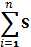 Sобщ. – общая площадь благоустроенных наиболее посещаемых муниципальных территорий общественного пользования;Si – площадь благоустроенной наиболее посещаемой i-ой муниципальной территории общественного пользования.3Доля благоустроенных наиболее посещаемых муниципальных территорий общественного пользования от общего количества наиболее посещаемых муниципальных территорий общественного пользования, нуждающихся в благоустройстве в 2018-2024 годы, %хх10,0010,0050,0062,5050,00100,00D = Nблаг. X 100% / Nобщ., где: D – доля благоустроенных наиболее посещаемых муниципальных территорий общественного пользования от общего количества наиболее посещаемых муниципальных территорий общественного пользования, нуждающихся в благоустройстве в 2018-2024 годы;Nблаг. – общее количество благоустроенных наиболее посещаемых муниципальных территорий общественного пользования; Nобщ. – общее количество наиболее посещаемых муниципальных территорий общественного пользования, нуждающихся в благоустройстве в 2018-2024 годы.4Количество благоустроенных дворовых территорий многоквартирных домов, ед.х1х2х14хОбщее количество благоустроенных дворовых территорий многоквартирных домов12345678910115Площадь благоустроенных дворовых территорий многоквартирных домов, тыс. В. м.х28,109х27,677х11,6833,73Sобщ. = i, где:Sобщ. – общая площадь благоустроенных дворовых территорий многоквартирных домов;Si – площадь благоустроенной дворовой территории i-го многоквартирного дома.6Доля благоустроенных дворовых территорий многоквартирных домов от общего количества дворовых территорий многоквартирных домов, нуждающихся в благоустройстве в 2018-2024 годы, %х7,10х16,60х50,0080,00хD = Nблаг. x 100% / Nобщ., где: D – доля благоустроенных дворовых территорий многоквартирных домов от общего количества дворовых территорий многоквартирных домов, нуждающихся в благоустройстве в 2018-2024 годы;Nблаг. – общее количество благоустроенных дворовых территорий многоквартирных домов; Nобщ. – общее количество дворовых территорий многоквартирных домов, нуждающихся в благоустройстве в 2018-2024 годы.7Доля граждан, принимающих участие в решении вопросов в развитие городской среды, %х7х14х192130№ п/пНаименование мероприятияИсполнитель (соисполнитель)Срок исполненияНаправление и источник финансированияПрогнозируемый объём финансирования, руб.Прогнозируемый объём финансирования, руб.Прогнозируемый объём финансирования, руб.Прогнозируемый объём финансирования, руб.Прогнозируемый объём финансирования, руб.Прогнозируемый объём финансирования, руб.Прогнозируемый объём финансирования, руб.Прогнозируемый объём финансирования, руб.Прогнозируемый объём финансирования, руб.Прогнозируемый объём финансирования, руб.Прогнозируемый объём финансирования, руб.Прогнозируемый объём финансирования, руб.Прогнозируемый объём финансирования, руб.Прогнозируемый объём финансирования, руб.Прогнозируемый объём финансирования, руб.Ожидаемые результаты реализации мероприятий программы№ п/пНаименование мероприятияИсполнитель (соисполнитель)Срок исполненияНаправление и источник финансированиявсегов т. ч. по годамв т. ч. по годамв т. ч. по годамв т. ч. по годамв т. ч. по годамв т. ч. по годамв т. ч. по годамв т. ч. по годамв т. ч. по годамв т. ч. по годамв т. ч. по годамв т. ч. по годамв т. ч. по годамв т. ч. по годамОжидаемые результаты реализации мероприятий программы№ п/пНаименование мероприятияИсполнитель (соисполнитель)Срок исполненияНаправление и источник финансированиявсего20182019201920202020202020212022202220222023202320242024Ожидаемые результаты реализации мероприятий программы1234567889991011111112121313141Реализация муниципальной программы «Формирование современной городской среды в сельском поселении Чекмагушевский сельсовет муниципального района Чекмагушевский район Республики Башкортостан на 2018-2024 годы»Администрация СП Чекмагушевский с/с муниципального района Чекмагушевский район Республики Башкортостан; предприятия, учреждения и организации, прошедшие конкурсный отбор (по согласованию)2018-2024 годВсего, в том числе:76046584,0006074892,0009407794,0009407794,00017487043,00017487043,00017487043,0008102768,008102768,008102768,008102768,0017487043,00017487043,0009384275,0009384275,000Увеличение количества и площади благоустроенных наиболее посещаемых муниципальных территорий общественного пользования,  Увеличение количества и площади благоустроенных дворовых территорий многоквартирных домов1Реализация муниципальной программы «Формирование современной городской среды в сельском поселении Чекмагушевский сельсовет муниципального района Чекмагушевский район Республики Башкортостан на 2018-2024 годы»Администрация СП Чекмагушевский с/с муниципального района Чекмагушевский район Республики Башкортостан; предприятия, учреждения и организации, прошедшие конкурсный отбор (по согласованию)2018-2024 годфедеральный бюджет39418126,4304383499,4308758656,0008758656,0008758657,0008758657,0008758657,000х  х  х  х  8758657,0008758657,0008758657,0008758657,000Увеличение количества и площади благоустроенных наиболее посещаемых муниципальных территорий общественного пользования,  Увеличение количества и площади благоустроенных дворовых территорий многоквартирных домов1Реализация муниципальной программы «Формирование современной городской среды в сельском поселении Чекмагушевский сельсовет муниципального района Чекмагушевский район Республики Башкортостан на 2018-2024 годы»Администрация СП Чекмагушевский с/с муниципального района Чекмагушевский район Республики Башкортостан; предприятия, учреждения и организации, прошедшие конкурсный отбор (по согласованию)2018-2024 годбюджет Республики Башкортостан32154476,570863000,570178748,000178748,0007822869,0007822869,0007822869,0007644121,007644121,007644121,007644121,007822869,0007822869,000178748,000178748,000Увеличение количества и площади благоустроенных наиболее посещаемых муниципальных территорий общественного пользования,  Увеличение количества и площади благоустроенных дворовых территорий многоквартирных домов1Реализация муниципальной программы «Формирование современной городской среды в сельском поселении Чекмагушевский сельсовет муниципального района Чекмагушевский район Республики Башкортостан на 2018-2024 годы»Администрация СП Чекмагушевский с/с муниципального района Чекмагушевский район Республики Башкортостан; предприятия, учреждения и организации, прошедшие конкурсный отбор (по согласованию)2018-2024 годместный бюджет3892084,000552261,000470390,000470390,000829076,000829076,000829076,000382206,00382206,00382206,00382206,00829076,000829076,000446870,000446870,000Увеличение количества и площади благоустроенных наиболее посещаемых муниципальных территорий общественного пользования,  Увеличение количества и площади благоустроенных дворовых территорий многоквартирных домов1Реализация муниципальной программы «Формирование современной городской среды в сельском поселении Чекмагушевский сельсовет муниципального района Чекмагушевский район Республики Башкортостан на 2018-2024 годы»Администрация СП Чекмагушевский с/с муниципального района Чекмагушевский район Республики Башкортостан; предприятия, учреждения и организации, прошедшие конкурсный отбор (по согласованию)2018-2024 годвнебюджетные источники581896,000276132,000хх76441,00076441,00076441,00076441,0076441,0076441,0076441,0076441,00076441,000ххУвеличение количества и площади благоустроенных наиболее посещаемых муниципальных территорий общественного пользования,  Увеличение количества и площади благоустроенных дворовых территорий многоквартирных домовЦель: повышение уровня комфортности жизнедеятельности граждан посредством благоустройства наиболее посещаемых муниципальных территорий общественного пользования.Цель: повышение уровня комфортности жизнедеятельности граждан посредством благоустройства наиболее посещаемых муниципальных территорий общественного пользования.Цель: повышение уровня комфортности жизнедеятельности граждан посредством благоустройства наиболее посещаемых муниципальных территорий общественного пользования.Цель: повышение уровня комфортности жизнедеятельности граждан посредством благоустройства наиболее посещаемых муниципальных территорий общественного пользования.Цель: повышение уровня комфортности жизнедеятельности граждан посредством благоустройства наиболее посещаемых муниципальных территорий общественного пользования.Цель: повышение уровня комфортности жизнедеятельности граждан посредством благоустройства наиболее посещаемых муниципальных территорий общественного пользования.Цель: повышение уровня комфортности жизнедеятельности граждан посредством благоустройства наиболее посещаемых муниципальных территорий общественного пользования.Цель: повышение уровня комфортности жизнедеятельности граждан посредством благоустройства наиболее посещаемых муниципальных территорий общественного пользования.Цель: повышение уровня комфортности жизнедеятельности граждан посредством благоустройства наиболее посещаемых муниципальных территорий общественного пользования.Цель: повышение уровня комфортности жизнедеятельности граждан посредством благоустройства наиболее посещаемых муниципальных территорий общественного пользования.Цель: повышение уровня комфортности жизнедеятельности граждан посредством благоустройства наиболее посещаемых муниципальных территорий общественного пользования.Цель: повышение уровня комфортности жизнедеятельности граждан посредством благоустройства наиболее посещаемых муниципальных территорий общественного пользования.Цель: повышение уровня комфортности жизнедеятельности граждан посредством благоустройства наиболее посещаемых муниципальных территорий общественного пользования.Цель: повышение уровня комфортности жизнедеятельности граждан посредством благоустройства наиболее посещаемых муниципальных территорий общественного пользования.Цель: повышение уровня комфортности жизнедеятельности граждан посредством благоустройства наиболее посещаемых муниципальных территорий общественного пользования.Цель: повышение уровня комфортности жизнедеятельности граждан посредством благоустройства наиболее посещаемых муниципальных территорий общественного пользования.Цель: повышение уровня комфортности жизнедеятельности граждан посредством благоустройства наиболее посещаемых муниципальных территорий общественного пользования.Цель: повышение уровня комфортности жизнедеятельности граждан посредством благоустройства наиболее посещаемых муниципальных территорий общественного пользования.Цель: повышение уровня комфортности жизнедеятельности граждан посредством благоустройства наиболее посещаемых муниципальных территорий общественного пользования.Цель: повышение уровня комфортности жизнедеятельности граждан посредством благоустройства наиболее посещаемых муниципальных территорий общественного пользования.Цель: повышение уровня комфортности жизнедеятельности граждан посредством благоустройства наиболее посещаемых муниципальных территорий общественного пользования.Целевые индикаторы: количество и площадь благоустроенных наиболее посещаемых муниципальных территорий общественного пользования; доля благоустроенных наиболее посещаемых муниципальных территорий общественного пользования от общего количества наиболее посещаемых муниципальных территорий общественного пользования, нуждающихся в благоустройстве в 2018-2024 годы.Целевые индикаторы: количество и площадь благоустроенных наиболее посещаемых муниципальных территорий общественного пользования; доля благоустроенных наиболее посещаемых муниципальных территорий общественного пользования от общего количества наиболее посещаемых муниципальных территорий общественного пользования, нуждающихся в благоустройстве в 2018-2024 годы.Целевые индикаторы: количество и площадь благоустроенных наиболее посещаемых муниципальных территорий общественного пользования; доля благоустроенных наиболее посещаемых муниципальных территорий общественного пользования от общего количества наиболее посещаемых муниципальных территорий общественного пользования, нуждающихся в благоустройстве в 2018-2024 годы.Целевые индикаторы: количество и площадь благоустроенных наиболее посещаемых муниципальных территорий общественного пользования; доля благоустроенных наиболее посещаемых муниципальных территорий общественного пользования от общего количества наиболее посещаемых муниципальных территорий общественного пользования, нуждающихся в благоустройстве в 2018-2024 годы.Целевые индикаторы: количество и площадь благоустроенных наиболее посещаемых муниципальных территорий общественного пользования; доля благоустроенных наиболее посещаемых муниципальных территорий общественного пользования от общего количества наиболее посещаемых муниципальных территорий общественного пользования, нуждающихся в благоустройстве в 2018-2024 годы.Целевые индикаторы: количество и площадь благоустроенных наиболее посещаемых муниципальных территорий общественного пользования; доля благоустроенных наиболее посещаемых муниципальных территорий общественного пользования от общего количества наиболее посещаемых муниципальных территорий общественного пользования, нуждающихся в благоустройстве в 2018-2024 годы.Целевые индикаторы: количество и площадь благоустроенных наиболее посещаемых муниципальных территорий общественного пользования; доля благоустроенных наиболее посещаемых муниципальных территорий общественного пользования от общего количества наиболее посещаемых муниципальных территорий общественного пользования, нуждающихся в благоустройстве в 2018-2024 годы.Целевые индикаторы: количество и площадь благоустроенных наиболее посещаемых муниципальных территорий общественного пользования; доля благоустроенных наиболее посещаемых муниципальных территорий общественного пользования от общего количества наиболее посещаемых муниципальных территорий общественного пользования, нуждающихся в благоустройстве в 2018-2024 годы.Целевые индикаторы: количество и площадь благоустроенных наиболее посещаемых муниципальных территорий общественного пользования; доля благоустроенных наиболее посещаемых муниципальных территорий общественного пользования от общего количества наиболее посещаемых муниципальных территорий общественного пользования, нуждающихся в благоустройстве в 2018-2024 годы.Целевые индикаторы: количество и площадь благоустроенных наиболее посещаемых муниципальных территорий общественного пользования; доля благоустроенных наиболее посещаемых муниципальных территорий общественного пользования от общего количества наиболее посещаемых муниципальных территорий общественного пользования, нуждающихся в благоустройстве в 2018-2024 годы.Целевые индикаторы: количество и площадь благоустроенных наиболее посещаемых муниципальных территорий общественного пользования; доля благоустроенных наиболее посещаемых муниципальных территорий общественного пользования от общего количества наиболее посещаемых муниципальных территорий общественного пользования, нуждающихся в благоустройстве в 2018-2024 годы.Целевые индикаторы: количество и площадь благоустроенных наиболее посещаемых муниципальных территорий общественного пользования; доля благоустроенных наиболее посещаемых муниципальных территорий общественного пользования от общего количества наиболее посещаемых муниципальных территорий общественного пользования, нуждающихся в благоустройстве в 2018-2024 годы.Целевые индикаторы: количество и площадь благоустроенных наиболее посещаемых муниципальных территорий общественного пользования; доля благоустроенных наиболее посещаемых муниципальных территорий общественного пользования от общего количества наиболее посещаемых муниципальных территорий общественного пользования, нуждающихся в благоустройстве в 2018-2024 годы.Целевые индикаторы: количество и площадь благоустроенных наиболее посещаемых муниципальных территорий общественного пользования; доля благоустроенных наиболее посещаемых муниципальных территорий общественного пользования от общего количества наиболее посещаемых муниципальных территорий общественного пользования, нуждающихся в благоустройстве в 2018-2024 годы.Целевые индикаторы: количество и площадь благоустроенных наиболее посещаемых муниципальных территорий общественного пользования; доля благоустроенных наиболее посещаемых муниципальных территорий общественного пользования от общего количества наиболее посещаемых муниципальных территорий общественного пользования, нуждающихся в благоустройстве в 2018-2024 годы.Целевые индикаторы: количество и площадь благоустроенных наиболее посещаемых муниципальных территорий общественного пользования; доля благоустроенных наиболее посещаемых муниципальных территорий общественного пользования от общего количества наиболее посещаемых муниципальных территорий общественного пользования, нуждающихся в благоустройстве в 2018-2024 годы.Целевые индикаторы: количество и площадь благоустроенных наиболее посещаемых муниципальных территорий общественного пользования; доля благоустроенных наиболее посещаемых муниципальных территорий общественного пользования от общего количества наиболее посещаемых муниципальных территорий общественного пользования, нуждающихся в благоустройстве в 2018-2024 годы.Целевые индикаторы: количество и площадь благоустроенных наиболее посещаемых муниципальных территорий общественного пользования; доля благоустроенных наиболее посещаемых муниципальных территорий общественного пользования от общего количества наиболее посещаемых муниципальных территорий общественного пользования, нуждающихся в благоустройстве в 2018-2024 годы.Целевые индикаторы: количество и площадь благоустроенных наиболее посещаемых муниципальных территорий общественного пользования; доля благоустроенных наиболее посещаемых муниципальных территорий общественного пользования от общего количества наиболее посещаемых муниципальных территорий общественного пользования, нуждающихся в благоустройстве в 2018-2024 годы.Целевые индикаторы: количество и площадь благоустроенных наиболее посещаемых муниципальных территорий общественного пользования; доля благоустроенных наиболее посещаемых муниципальных территорий общественного пользования от общего количества наиболее посещаемых муниципальных территорий общественного пользования, нуждающихся в благоустройстве в 2018-2024 годы.Целевые индикаторы: количество и площадь благоустроенных наиболее посещаемых муниципальных территорий общественного пользования; доля благоустроенных наиболее посещаемых муниципальных территорий общественного пользования от общего количества наиболее посещаемых муниципальных территорий общественного пользования, нуждающихся в благоустройстве в 2018-2024 годы.Задача: улучшение состояния благоустройства наиболее посещаемых муниципальных территорий общественного пользования: восстановление (устройство) покрытия парковых зон отдыха, зон массового отдыха граждан, прилегающих территорий к памятникам истории и культуры; установка скамеек, урн для мусора; устройство цветочных клумб и газонов; посадка деревьев и кустарников.Задача: улучшение состояния благоустройства наиболее посещаемых муниципальных территорий общественного пользования: восстановление (устройство) покрытия парковых зон отдыха, зон массового отдыха граждан, прилегающих территорий к памятникам истории и культуры; установка скамеек, урн для мусора; устройство цветочных клумб и газонов; посадка деревьев и кустарников.Задача: улучшение состояния благоустройства наиболее посещаемых муниципальных территорий общественного пользования: восстановление (устройство) покрытия парковых зон отдыха, зон массового отдыха граждан, прилегающих территорий к памятникам истории и культуры; установка скамеек, урн для мусора; устройство цветочных клумб и газонов; посадка деревьев и кустарников.Задача: улучшение состояния благоустройства наиболее посещаемых муниципальных территорий общественного пользования: восстановление (устройство) покрытия парковых зон отдыха, зон массового отдыха граждан, прилегающих территорий к памятникам истории и культуры; установка скамеек, урн для мусора; устройство цветочных клумб и газонов; посадка деревьев и кустарников.Задача: улучшение состояния благоустройства наиболее посещаемых муниципальных территорий общественного пользования: восстановление (устройство) покрытия парковых зон отдыха, зон массового отдыха граждан, прилегающих территорий к памятникам истории и культуры; установка скамеек, урн для мусора; устройство цветочных клумб и газонов; посадка деревьев и кустарников.Задача: улучшение состояния благоустройства наиболее посещаемых муниципальных территорий общественного пользования: восстановление (устройство) покрытия парковых зон отдыха, зон массового отдыха граждан, прилегающих территорий к памятникам истории и культуры; установка скамеек, урн для мусора; устройство цветочных клумб и газонов; посадка деревьев и кустарников.Задача: улучшение состояния благоустройства наиболее посещаемых муниципальных территорий общественного пользования: восстановление (устройство) покрытия парковых зон отдыха, зон массового отдыха граждан, прилегающих территорий к памятникам истории и культуры; установка скамеек, урн для мусора; устройство цветочных клумб и газонов; посадка деревьев и кустарников.Задача: улучшение состояния благоустройства наиболее посещаемых муниципальных территорий общественного пользования: восстановление (устройство) покрытия парковых зон отдыха, зон массового отдыха граждан, прилегающих территорий к памятникам истории и культуры; установка скамеек, урн для мусора; устройство цветочных клумб и газонов; посадка деревьев и кустарников.Задача: улучшение состояния благоустройства наиболее посещаемых муниципальных территорий общественного пользования: восстановление (устройство) покрытия парковых зон отдыха, зон массового отдыха граждан, прилегающих территорий к памятникам истории и культуры; установка скамеек, урн для мусора; устройство цветочных клумб и газонов; посадка деревьев и кустарников.Задача: улучшение состояния благоустройства наиболее посещаемых муниципальных территорий общественного пользования: восстановление (устройство) покрытия парковых зон отдыха, зон массового отдыха граждан, прилегающих территорий к памятникам истории и культуры; установка скамеек, урн для мусора; устройство цветочных клумб и газонов; посадка деревьев и кустарников.Задача: улучшение состояния благоустройства наиболее посещаемых муниципальных территорий общественного пользования: восстановление (устройство) покрытия парковых зон отдыха, зон массового отдыха граждан, прилегающих территорий к памятникам истории и культуры; установка скамеек, урн для мусора; устройство цветочных клумб и газонов; посадка деревьев и кустарников.Задача: улучшение состояния благоустройства наиболее посещаемых муниципальных территорий общественного пользования: восстановление (устройство) покрытия парковых зон отдыха, зон массового отдыха граждан, прилегающих территорий к памятникам истории и культуры; установка скамеек, урн для мусора; устройство цветочных клумб и газонов; посадка деревьев и кустарников.Задача: улучшение состояния благоустройства наиболее посещаемых муниципальных территорий общественного пользования: восстановление (устройство) покрытия парковых зон отдыха, зон массового отдыха граждан, прилегающих территорий к памятникам истории и культуры; установка скамеек, урн для мусора; устройство цветочных клумб и газонов; посадка деревьев и кустарников.Задача: улучшение состояния благоустройства наиболее посещаемых муниципальных территорий общественного пользования: восстановление (устройство) покрытия парковых зон отдыха, зон массового отдыха граждан, прилегающих территорий к памятникам истории и культуры; установка скамеек, урн для мусора; устройство цветочных клумб и газонов; посадка деревьев и кустарников.Задача: улучшение состояния благоустройства наиболее посещаемых муниципальных территорий общественного пользования: восстановление (устройство) покрытия парковых зон отдыха, зон массового отдыха граждан, прилегающих территорий к памятникам истории и культуры; установка скамеек, урн для мусора; устройство цветочных клумб и газонов; посадка деревьев и кустарников.Задача: улучшение состояния благоустройства наиболее посещаемых муниципальных территорий общественного пользования: восстановление (устройство) покрытия парковых зон отдыха, зон массового отдыха граждан, прилегающих территорий к памятникам истории и культуры; установка скамеек, урн для мусора; устройство цветочных клумб и газонов; посадка деревьев и кустарников.Задача: улучшение состояния благоустройства наиболее посещаемых муниципальных территорий общественного пользования: восстановление (устройство) покрытия парковых зон отдыха, зон массового отдыха граждан, прилегающих территорий к памятникам истории и культуры; установка скамеек, урн для мусора; устройство цветочных клумб и газонов; посадка деревьев и кустарников.Задача: улучшение состояния благоустройства наиболее посещаемых муниципальных территорий общественного пользования: восстановление (устройство) покрытия парковых зон отдыха, зон массового отдыха граждан, прилегающих территорий к памятникам истории и культуры; установка скамеек, урн для мусора; устройство цветочных клумб и газонов; посадка деревьев и кустарников.Задача: улучшение состояния благоустройства наиболее посещаемых муниципальных территорий общественного пользования: восстановление (устройство) покрытия парковых зон отдыха, зон массового отдыха граждан, прилегающих территорий к памятникам истории и культуры; установка скамеек, урн для мусора; устройство цветочных клумб и газонов; посадка деревьев и кустарников.Задача: улучшение состояния благоустройства наиболее посещаемых муниципальных территорий общественного пользования: восстановление (устройство) покрытия парковых зон отдыха, зон массового отдыха граждан, прилегающих территорий к памятникам истории и культуры; установка скамеек, урн для мусора; устройство цветочных клумб и газонов; посадка деревьев и кустарников.Задача: улучшение состояния благоустройства наиболее посещаемых муниципальных территорий общественного пользования: восстановление (устройство) покрытия парковых зон отдыха, зон массового отдыха граждан, прилегающих территорий к памятникам истории и культуры; установка скамеек, урн для мусора; устройство цветочных клумб и газонов; посадка деревьев и кустарников.2Благоустройство наиболее посещаемой муниципальной территории общественного пользования с. ЧекмагушАдминистрация СП Чекмагушевский с/с муниципального района Чекмагушевский район Республики Башкортостан; предприятия, учреждения и организации, прошедшие конкурсный отбор (по согласованию)2019-2024 годВсего, в том числе:37560619,000хх9407794,0009407794,0009384275,0003680,8853680,8853680,8859507,3219384275,0009384275,0009384275,0009384275,000Увеличение количества и площади благоустроенных наиболее посещаемых муниципальных территорий общественного пользованияУвеличение количества и площади благоустроенных наиболее посещаемых муниципальных территорий общественного пользования2Благоустройство наиболее посещаемой муниципальной территории общественного пользования с. ЧекмагушАдминистрация СП Чекмагушевский с/с муниципального района Чекмагушевский район Республики Башкортостан; предприятия, учреждения и организации, прошедшие конкурсный отбор (по согласованию)2019-2024 годфедеральный бюджет35034627,000хх8758656,0008758656,0008758657,0003426,9043426,9043426,9048851,3168758657,0008758657,0008758657,0008758657,000Увеличение количества и площади благоустроенных наиболее посещаемых муниципальных территорий общественного пользованияУвеличение количества и площади благоустроенных наиболее посещаемых муниципальных территорий общественного пользования2Благоустройство наиболее посещаемой муниципальной территории общественного пользования с. ЧекмагушАдминистрация СП Чекмагушевский с/с муниципального района Чекмагушевский район Республики Башкортостан; предприятия, учреждения и организации, прошедшие конкурсный отбор (по согласованию)2019-2024 годбюджет Республики Башкортостан714992,000хх178748,000178748,000178748,00069,93669,93669,936180,639178748,000178748,000178748,000178748,000Увеличение количества и площади благоустроенных наиболее посещаемых муниципальных территорий общественного пользованияУвеличение количества и площади благоустроенных наиболее посещаемых муниципальных территорий общественного пользования2Благоустройство наиболее посещаемой муниципальной территории общественного пользования с. ЧекмагушАдминистрация СП Чекмагушевский с/с муниципального района Чекмагушевский район Республики Башкортостан; предприятия, учреждения и организации, прошедшие конкурсный отбор (по согласованию)2019-2024 годместный бюджет1810999,000хх470389,000470389,000446870,000184,044184,044184,044475,366446870,000446870,000446870,000446870,000Увеличение количества и площади благоустроенных наиболее посещаемых муниципальных территорий общественного пользованияУвеличение количества и площади благоустроенных наиболее посещаемых муниципальных территорий общественного пользования2Благоустройство наиболее посещаемой муниципальной территории общественного пользования с. ЧекмагушАдминистрация СП Чекмагушевский с/с муниципального района Чекмагушевский район Республики Башкортостан; предприятия, учреждения и организации, прошедшие конкурсный отбор (по согласованию)2019-2024 годвнебюджетные источникиххххххххххххххУвеличение количества и площади благоустроенных наиболее посещаемых муниципальных территорий общественного пользованияУвеличение количества и площади благоустроенных наиболее посещаемых муниципальных территорий общественного пользованияПодпрограмма дворПодпрограмма дворПодпрограмма дворПодпрограмма дворПодпрограмма дворПодпрограмма дворПодпрограмма дворПодпрограмма дворПодпрограмма дворПодпрограмма дворПодпрограмма дворПодпрограмма дворПодпрограмма дворПодпрограмма дворПодпрограмма дворПодпрограмма дворПодпрограмма дворПодпрограмма дворПодпрограмма дворПодпрограмма дворПодпрограмма дворЦель: повышение уровня комфортности жизнедеятельности граждан посредством благоустройства дворовых территорий многоквартирных домов.Цель: повышение уровня комфортности жизнедеятельности граждан посредством благоустройства дворовых территорий многоквартирных домов.Цель: повышение уровня комфортности жизнедеятельности граждан посредством благоустройства дворовых территорий многоквартирных домов.Цель: повышение уровня комфортности жизнедеятельности граждан посредством благоустройства дворовых территорий многоквартирных домов.Цель: повышение уровня комфортности жизнедеятельности граждан посредством благоустройства дворовых территорий многоквартирных домов.Цель: повышение уровня комфортности жизнедеятельности граждан посредством благоустройства дворовых территорий многоквартирных домов.Цель: повышение уровня комфортности жизнедеятельности граждан посредством благоустройства дворовых территорий многоквартирных домов.Цель: повышение уровня комфортности жизнедеятельности граждан посредством благоустройства дворовых территорий многоквартирных домов.Цель: повышение уровня комфортности жизнедеятельности граждан посредством благоустройства дворовых территорий многоквартирных домов.Цель: повышение уровня комфортности жизнедеятельности граждан посредством благоустройства дворовых территорий многоквартирных домов.Цель: повышение уровня комфортности жизнедеятельности граждан посредством благоустройства дворовых территорий многоквартирных домов.Цель: повышение уровня комфортности жизнедеятельности граждан посредством благоустройства дворовых территорий многоквартирных домов.Цель: повышение уровня комфортности жизнедеятельности граждан посредством благоустройства дворовых территорий многоквартирных домов.Цель: повышение уровня комфортности жизнедеятельности граждан посредством благоустройства дворовых территорий многоквартирных домов.Цель: повышение уровня комфортности жизнедеятельности граждан посредством благоустройства дворовых территорий многоквартирных домов.Цель: повышение уровня комфортности жизнедеятельности граждан посредством благоустройства дворовых территорий многоквартирных домов.Цель: повышение уровня комфортности жизнедеятельности граждан посредством благоустройства дворовых территорий многоквартирных домов.Цель: повышение уровня комфортности жизнедеятельности граждан посредством благоустройства дворовых территорий многоквартирных домов.Цель: повышение уровня комфортности жизнедеятельности граждан посредством благоустройства дворовых территорий многоквартирных домов.Цель: повышение уровня комфортности жизнедеятельности граждан посредством благоустройства дворовых территорий многоквартирных домов.Целевые индикаторы: количество и площадь благоустроенных дворовых территорий многоквартирных домов; доля благоустроенных дворовых территорий многоквартирных домов от общего количества дворовых территорий многоквартирных домов, нуждающихся в благоустройстве в 2018-2024 годы.Целевые индикаторы: количество и площадь благоустроенных дворовых территорий многоквартирных домов; доля благоустроенных дворовых территорий многоквартирных домов от общего количества дворовых территорий многоквартирных домов, нуждающихся в благоустройстве в 2018-2024 годы.Целевые индикаторы: количество и площадь благоустроенных дворовых территорий многоквартирных домов; доля благоустроенных дворовых территорий многоквартирных домов от общего количества дворовых территорий многоквартирных домов, нуждающихся в благоустройстве в 2018-2024 годы.Целевые индикаторы: количество и площадь благоустроенных дворовых территорий многоквартирных домов; доля благоустроенных дворовых территорий многоквартирных домов от общего количества дворовых территорий многоквартирных домов, нуждающихся в благоустройстве в 2018-2024 годы.Целевые индикаторы: количество и площадь благоустроенных дворовых территорий многоквартирных домов; доля благоустроенных дворовых территорий многоквартирных домов от общего количества дворовых территорий многоквартирных домов, нуждающихся в благоустройстве в 2018-2024 годы.Целевые индикаторы: количество и площадь благоустроенных дворовых территорий многоквартирных домов; доля благоустроенных дворовых территорий многоквартирных домов от общего количества дворовых территорий многоквартирных домов, нуждающихся в благоустройстве в 2018-2024 годы.Целевые индикаторы: количество и площадь благоустроенных дворовых территорий многоквартирных домов; доля благоустроенных дворовых территорий многоквартирных домов от общего количества дворовых территорий многоквартирных домов, нуждающихся в благоустройстве в 2018-2024 годы.Целевые индикаторы: количество и площадь благоустроенных дворовых территорий многоквартирных домов; доля благоустроенных дворовых территорий многоквартирных домов от общего количества дворовых территорий многоквартирных домов, нуждающихся в благоустройстве в 2018-2024 годы.Целевые индикаторы: количество и площадь благоустроенных дворовых территорий многоквартирных домов; доля благоустроенных дворовых территорий многоквартирных домов от общего количества дворовых территорий многоквартирных домов, нуждающихся в благоустройстве в 2018-2024 годы.Целевые индикаторы: количество и площадь благоустроенных дворовых территорий многоквартирных домов; доля благоустроенных дворовых территорий многоквартирных домов от общего количества дворовых территорий многоквартирных домов, нуждающихся в благоустройстве в 2018-2024 годы.Целевые индикаторы: количество и площадь благоустроенных дворовых территорий многоквартирных домов; доля благоустроенных дворовых территорий многоквартирных домов от общего количества дворовых территорий многоквартирных домов, нуждающихся в благоустройстве в 2018-2024 годы.Целевые индикаторы: количество и площадь благоустроенных дворовых территорий многоквартирных домов; доля благоустроенных дворовых территорий многоквартирных домов от общего количества дворовых территорий многоквартирных домов, нуждающихся в благоустройстве в 2018-2024 годы.Целевые индикаторы: количество и площадь благоустроенных дворовых территорий многоквартирных домов; доля благоустроенных дворовых территорий многоквартирных домов от общего количества дворовых территорий многоквартирных домов, нуждающихся в благоустройстве в 2018-2024 годы.Целевые индикаторы: количество и площадь благоустроенных дворовых территорий многоквартирных домов; доля благоустроенных дворовых территорий многоквартирных домов от общего количества дворовых территорий многоквартирных домов, нуждающихся в благоустройстве в 2018-2024 годы.Целевые индикаторы: количество и площадь благоустроенных дворовых территорий многоквартирных домов; доля благоустроенных дворовых территорий многоквартирных домов от общего количества дворовых территорий многоквартирных домов, нуждающихся в благоустройстве в 2018-2024 годы.Целевые индикаторы: количество и площадь благоустроенных дворовых территорий многоквартирных домов; доля благоустроенных дворовых территорий многоквартирных домов от общего количества дворовых территорий многоквартирных домов, нуждающихся в благоустройстве в 2018-2024 годы.Целевые индикаторы: количество и площадь благоустроенных дворовых территорий многоквартирных домов; доля благоустроенных дворовых территорий многоквартирных домов от общего количества дворовых территорий многоквартирных домов, нуждающихся в благоустройстве в 2018-2024 годы.Целевые индикаторы: количество и площадь благоустроенных дворовых территорий многоквартирных домов; доля благоустроенных дворовых территорий многоквартирных домов от общего количества дворовых территорий многоквартирных домов, нуждающихся в благоустройстве в 2018-2024 годы.Целевые индикаторы: количество и площадь благоустроенных дворовых территорий многоквартирных домов; доля благоустроенных дворовых территорий многоквартирных домов от общего количества дворовых территорий многоквартирных домов, нуждающихся в благоустройстве в 2018-2024 годы.Целевые индикаторы: количество и площадь благоустроенных дворовых территорий многоквартирных домов; доля благоустроенных дворовых территорий многоквартирных домов от общего количества дворовых территорий многоквартирных домов, нуждающихся в благоустройстве в 2018-2024 годы.Задача: улучшение состояния дворовых территорий многоквартирных домов: восстановление (устройство) покрытия дворовых проездов; устройство парковочных мест при возможности; организация освещения придомовых территорий, подъездов, квартальных (районных) улиц и дорог; установка скамеек и урн для мусора.Задача: улучшение состояния дворовых территорий многоквартирных домов: восстановление (устройство) покрытия дворовых проездов; устройство парковочных мест при возможности; организация освещения придомовых территорий, подъездов, квартальных (районных) улиц и дорог; установка скамеек и урн для мусора.Задача: улучшение состояния дворовых территорий многоквартирных домов: восстановление (устройство) покрытия дворовых проездов; устройство парковочных мест при возможности; организация освещения придомовых территорий, подъездов, квартальных (районных) улиц и дорог; установка скамеек и урн для мусора.Задача: улучшение состояния дворовых территорий многоквартирных домов: восстановление (устройство) покрытия дворовых проездов; устройство парковочных мест при возможности; организация освещения придомовых территорий, подъездов, квартальных (районных) улиц и дорог; установка скамеек и урн для мусора.Задача: улучшение состояния дворовых территорий многоквартирных домов: восстановление (устройство) покрытия дворовых проездов; устройство парковочных мест при возможности; организация освещения придомовых территорий, подъездов, квартальных (районных) улиц и дорог; установка скамеек и урн для мусора.Задача: улучшение состояния дворовых территорий многоквартирных домов: восстановление (устройство) покрытия дворовых проездов; устройство парковочных мест при возможности; организация освещения придомовых территорий, подъездов, квартальных (районных) улиц и дорог; установка скамеек и урн для мусора.Задача: улучшение состояния дворовых территорий многоквартирных домов: восстановление (устройство) покрытия дворовых проездов; устройство парковочных мест при возможности; организация освещения придомовых территорий, подъездов, квартальных (районных) улиц и дорог; установка скамеек и урн для мусора.Задача: улучшение состояния дворовых территорий многоквартирных домов: восстановление (устройство) покрытия дворовых проездов; устройство парковочных мест при возможности; организация освещения придомовых территорий, подъездов, квартальных (районных) улиц и дорог; установка скамеек и урн для мусора.Задача: улучшение состояния дворовых территорий многоквартирных домов: восстановление (устройство) покрытия дворовых проездов; устройство парковочных мест при возможности; организация освещения придомовых территорий, подъездов, квартальных (районных) улиц и дорог; установка скамеек и урн для мусора.Задача: улучшение состояния дворовых территорий многоквартирных домов: восстановление (устройство) покрытия дворовых проездов; устройство парковочных мест при возможности; организация освещения придомовых территорий, подъездов, квартальных (районных) улиц и дорог; установка скамеек и урн для мусора.Задача: улучшение состояния дворовых территорий многоквартирных домов: восстановление (устройство) покрытия дворовых проездов; устройство парковочных мест при возможности; организация освещения придомовых территорий, подъездов, квартальных (районных) улиц и дорог; установка скамеек и урн для мусора.Задача: улучшение состояния дворовых территорий многоквартирных домов: восстановление (устройство) покрытия дворовых проездов; устройство парковочных мест при возможности; организация освещения придомовых территорий, подъездов, квартальных (районных) улиц и дорог; установка скамеек и урн для мусора.Задача: улучшение состояния дворовых территорий многоквартирных домов: восстановление (устройство) покрытия дворовых проездов; устройство парковочных мест при возможности; организация освещения придомовых территорий, подъездов, квартальных (районных) улиц и дорог; установка скамеек и урн для мусора.Задача: улучшение состояния дворовых территорий многоквартирных домов: восстановление (устройство) покрытия дворовых проездов; устройство парковочных мест при возможности; организация освещения придомовых территорий, подъездов, квартальных (районных) улиц и дорог; установка скамеек и урн для мусора.Задача: улучшение состояния дворовых территорий многоквартирных домов: восстановление (устройство) покрытия дворовых проездов; устройство парковочных мест при возможности; организация освещения придомовых территорий, подъездов, квартальных (районных) улиц и дорог; установка скамеек и урн для мусора.Задача: улучшение состояния дворовых территорий многоквартирных домов: восстановление (устройство) покрытия дворовых проездов; устройство парковочных мест при возможности; организация освещения придомовых территорий, подъездов, квартальных (районных) улиц и дорог; установка скамеек и урн для мусора.Задача: улучшение состояния дворовых территорий многоквартирных домов: восстановление (устройство) покрытия дворовых проездов; устройство парковочных мест при возможности; организация освещения придомовых территорий, подъездов, квартальных (районных) улиц и дорог; установка скамеек и урн для мусора.Задача: улучшение состояния дворовых территорий многоквартирных домов: восстановление (устройство) покрытия дворовых проездов; устройство парковочных мест при возможности; организация освещения придомовых территорий, подъездов, квартальных (районных) улиц и дорог; установка скамеек и урн для мусора.Задача: улучшение состояния дворовых территорий многоквартирных домов: восстановление (устройство) покрытия дворовых проездов; устройство парковочных мест при возможности; организация освещения придомовых территорий, подъездов, квартальных (районных) улиц и дорог; установка скамеек и урн для мусора.Задача: улучшение состояния дворовых территорий многоквартирных домов: восстановление (устройство) покрытия дворовых проездов; устройство парковочных мест при возможности; организация освещения придомовых территорий, подъездов, квартальных (районных) улиц и дорог; установка скамеек и урн для мусора.5Благоустройство дворовых территорий многоквартирных домов с. Чекмагуш.Администрация СП Чекмагушевский с/с муниципального района Чекмагушевский район Республики Башкортостан; предприятия, учреждения и организации, прошедшие конкурсный отбор (по согласованию)2018-2024 годыВсего, в том числе:38485964,0006074892,00ххх8102768,00ххх8649,2248102768,008102768,00ххУвеличение количества и площади благоустроенных наиболее посещаемых муниципальных территорий общественного пользования, Увеличение количества и площади благоустроенных дворовых территорий многоквартирных домовУвеличение количества и площади благоустроенных наиболее посещаемых муниципальных территорий общественного пользования, Увеличение количества и площади благоустроенных дворовых территорий многоквартирных домов5Благоустройство дворовых территорий многоквартирных домов с. Чекмагуш.Администрация СП Чекмагушевский с/с муниципального района Чекмагушевский район Республики Башкортостан; предприятия, учреждения и организации, прошедшие конкурсный отбор (по согласованию)2018-2024 годыфедеральный бюджет4383499,4304383499,43ххххх  х  х  0,000х  х  х  х  Увеличение количества и площади благоустроенных наиболее посещаемых муниципальных территорий общественного пользования, Увеличение количества и площади благоустроенных дворовых территорий многоквартирных домовУвеличение количества и площади благоустроенных наиболее посещаемых муниципальных территорий общественного пользования, Увеличение количества и площади благоустроенных дворовых территорий многоквартирных домов5Благоустройство дворовых территорий многоквартирных домов с. Чекмагуш.Администрация СП Чекмагушевский с/с муниципального района Чекмагушевский район Республики Башкортостан; предприятия, учреждения и организации, прошедшие конкурсный отбор (по согласованию)2018-2024 годыбюджет Республики Башкортостан31439484,570863000,57ххх7644121,00ХХХ8159,6467644121,007644121,00ххУвеличение количества и площади благоустроенных наиболее посещаемых муниципальных территорий общественного пользования, Увеличение количества и площади благоустроенных дворовых территорий многоквартирных домовУвеличение количества и площади благоустроенных наиболее посещаемых муниципальных территорий общественного пользования, Увеличение количества и площади благоустроенных дворовых территорий многоквартирных домов5Благоустройство дворовых территорий многоквартирных домов с. Чекмагуш.Администрация СП Чекмагушевский с/с муниципального района Чекмагушевский район Республики Башкортостан; предприятия, учреждения и организации, прошедшие конкурсный отбор (по согласованию)2018-2024 годыместный бюджет2081085,000552261,00ххх382206,00ххх407,982382206,00382206,00х  х  Увеличение количества и площади благоустроенных наиболее посещаемых муниципальных территорий общественного пользования, Увеличение количества и площади благоустроенных дворовых территорий многоквартирных домовУвеличение количества и площади благоустроенных наиболее посещаемых муниципальных территорий общественного пользования, Увеличение количества и площади благоустроенных дворовых территорий многоквартирных домов5Благоустройство дворовых территорий многоквартирных домов с. Чекмагуш.Администрация СП Чекмагушевский с/с муниципального района Чекмагушевский район Республики Башкортостан; предприятия, учреждения и организации, прошедшие конкурсный отбор (по согласованию)2018-2024 годывнебюджетные источники581896,000276132,00ххх76441,00ххх81,59676441,0076441,00ххУвеличение количества и площади благоустроенных наиболее посещаемых муниципальных территорий общественного пользования, Увеличение количества и площади благоустроенных дворовых территорий многоквартирных домовУвеличение количества и площади благоустроенных наиболее посещаемых муниципальных территорий общественного пользования, Увеличение количества и площади благоустроенных дворовых территорий многоквартирных домовНаименование сельского поселенияНаименование населённого пунктаАдреса многоквартирных домов, образующих дворовую территориюПлощадь дворовой территории, тыс. кв. м.Охват населения, чел. Прогнозируемый объём финансирования, тыс. руб.Прогнозируемый объём финансирования, тыс. руб.Прогнозируемый объём финансирования, тыс. руб.Прогнозируемый объём финансирования, тыс. руб.Прогнозируемый объём финансирования, тыс. руб.Наименование сельского поселенияНаименование населённого пунктаАдреса многоквартирных домов, образующих дворовую территориюПлощадь дворовой территории, тыс. кв. м.Охват населения, чел. Всегов т. ч. по источникамв т. ч. по источникамв т. ч. по источникамв т. ч. по источникамНаименование сельского поселенияНаименование населённого пунктаАдреса многоквартирных домов, образующих дворовую территориюПлощадь дворовой территории, тыс. кв. м.Охват населения, чел. Всегофедеральный бюджетбюджет Республики Башкортостанместный бюджетвнебюджетные источники123456789102018 год2018 год2018 год2018 год2018 год2018 год2018 год2018 год2018 год2018 годСП Чекмагушевский с/сс. Чекмагушул. Свободы, д. 6а, ул. Свободы, д. 8, ул. Свободы, д. 10, ул. Свободы, д. 10/1, ул. Свободы, д. 12, ул. Свободы, 12/1, ул. Мира, д. 23а, ул. Гагарина, д. 1, ул. Гагарина, 1/1, ул. Гагарина, д. 2, ул. Гагарина, д. 2а, ул. Гагарина, д. 3, ул. Гагарина, д. 5, ул. Гагарина, д. 5а, ул. Гагарина, д. 7, ул. Гагарина, д. 928,1099066074,8924383,499863,000552,261276,132ИТОГОИТОГО1628,1099066074,8924383,499863,000552,261276,1322020 год2020 год2020 год2020 год2020 год2020 год2020 год2020 год2020 год2020 годСП Чекмагушевский с/сс. Чекмагушул. Мира, д. 13,15,17,17/1,17/2, 17/3,19,19/1,21, ул. Строительная, д. 1,3,5, ул. Полевая, д. 9, 1046,1608218102,768-7644,121382,20676,441ИТОГО1446,1608218102,768-7644,121382,20676,4412021 год2021 год2021 год2021 год2021 год2021 год2021 год2021 год2021 год2021 годСП Чекмагушевский с/сс. Чекмагушхххх-хххИТОГО17ххх-ххх2022 год2022 год2022 год2022 год2022 год2022 год2022 год2022 год2022 год2022 годСП Чекмагушевский с/сс. ЧекмагушКоммунистическая, д. 9, 11, 13, ул. Мира, д. 10, 12, 14, д. 14а11,6833868649,224-8159,646407,98281,596ИТОГОИТОГО611,6833868649,224-8159,646407,98281,5962023 год2023 год2023 год2023 год2023 год2023 год2023 год2023 год2023 год2023 годСП Чекмагушевский с/сУл. Коммунистическая №№ 1,3,5,7, ул. Мира №№ 2,2а,4,6,8,8а14,5134128649,2248159,646407,98281,596СП Чекмагушевский с/сс. Чекмагушул. 70 лет Октября, д. 6, 6/1, 6/22,32778102,768-7644,121382,20676,441СП Чекмагушевский с/сс. Чекмагушул. 70 лет Октября, д. 2б1,90388102,768-7644,121382,20676,441СП Чекмагушевский с/сс. Чекмагушул. Свободы, д. 10,904678102,768-7644,121382,20676,441СП Чекмагушевский с/сс. Чекмагушул. Ленина, д. 70/10,51588102,768-7644,121382,20676,441СП Чекмагушевский с/сУл. Сулейманова, д.10,925278102,768-7644,121382,20676,441ИТОГОИТОГО63,731908102,768-7644,121382,20676,441Наименование сельского поселенияНаименование населённого пунктаНаименование общественной территорииАдрес местонахождения общественной территорииПлощадь общественной территории, тыс. кв. м.Прогнозируемый объём финансирования, тыс. руб.Прогнозируемый объём финансирования, тыс. руб.Прогнозируемый объём финансирования, тыс. руб.Прогнозируемый объём финансирования, тыс. руб.Наименование сельского поселенияНаименование населённого пунктаНаименование общественной территорииАдрес местонахождения общественной территорииПлощадь общественной территории, тыс. кв. м.Всегов т. ч. по источникамв т. ч. по источникамв т. ч. по источникамНаименование сельского поселенияНаименование населённого пунктаНаименование общественной территорииАдрес местонахождения общественной территорииПлощадь общественной территории, тыс. кв. м.Всегофедеральный бюджетбюджет Республики Башкортостанместный бюджет123456789  2019 год  2019 год  2019 год  2019 год  2019 год  2019 год  2019 год  2019 год  2019 годСП Чекмагушевский с/сс. ЧекмагушПарк Победы с.Чекмагуш СП Чекмагушевский с/сул. Ленина с. Чекмагуш СП Чекмагушевский с/с12,0009066,2128440,643172,258453,311СП Чекмагушевский с/сс.ЧекмагушНабережная р.Чекмагуш СП Чекмагушевский с/с (1 этап)ул. Советская с. Чекмагуш СП Чекмагушевский с/с7,140341,582318,0136,49017,0792020 год2020 год2020 год2020 год2020 год2020 год2020 год2020 год2020 годСП Чекмагушевский с/сс.ЧекмагушНабережная р.Чекмагуш СП Чекмагушевский с/с (2 этап)ул. Советская с. Чекмагуш СП Чекмагушевский с/с7,1409384,2758758,657178,748446,870Чекмагушевский с/с СП с. ЧекмагушАллея «Мира» с.Чекмагуш СП Чекмагушевский с/сул. Мира с. Чекмагуш СП Чекмагушевский с/с5,0009384,2758758,657178,748446,8702021 год2021 год2021 год2021 год2021 год2021 год2021 год2021 год2021 годСПЧекмагушевский с/сс. ЧекмагушНабережная р. Чекмагуш СП Чекмагушевский с/с (3 этап)ул. Советская с. Чекмагуш СП Чекмагушевский с/с14,283680,8853426,90469,936184,0442022 год2022 год2022 год2022 год2022 год2022 год2022 год2022 год2022 годСПЧекмагушевский с/сс. ЧекмагушБлагоустройство стадиона «Урожай с. Чекмагуш СП Чекмагушевский с/с»ул. Парковая с. Чекмагуш СП Чекмагушевский с/с25,1439507,3218851,316180,639475,3662023 год2023 год2023 год2023 год2023 год2023 год2023 год2023 год2023 годСП Чекмагушевский с/сс.ЧекмагушПарк влюбленных с.Чекмагуш СП Чекмагушевский с/сул. Мира с. Чекмагуш СП Чекмагушевский с/с13,0009384,2758758,657178,748446,8702024 год2024 год2024 год2024 год2024 год2024 год2024 год2024 год2024 годСП Чекмагушевский с/сс.ЧекмагушЦентральная площадь с.Чекмагуш СП Чекмагушевский с/сул. Ленина с. Чекмагуш СП Чекмагушевский с/с7,1409384,2758758,657178,748446,870Наименование сельского поселенияНаименование населённого пунктаНаименование и адрес местонахождения объекта водоснабженияВид мероприятияОбъём необходимых средств,                                               тыс. руб.12345СП Чекмагушевский с/сс. Чекмагуш водопроводные сети, ул. Кооперативнаякапитальный ремонт (0,35 км)500,000СП Чекмагушевский с/сс. Чекмагуш водопроводные сети, ул. Октябрьскаякапитальный ремонт (0,50 км)800,000СП Чекмагушевский с/сс. Чекмагуш новая скважинабурение и пусконаладка 1500,000№ п/п Визуализированные образцы элементов благоустройстваНаименование работ1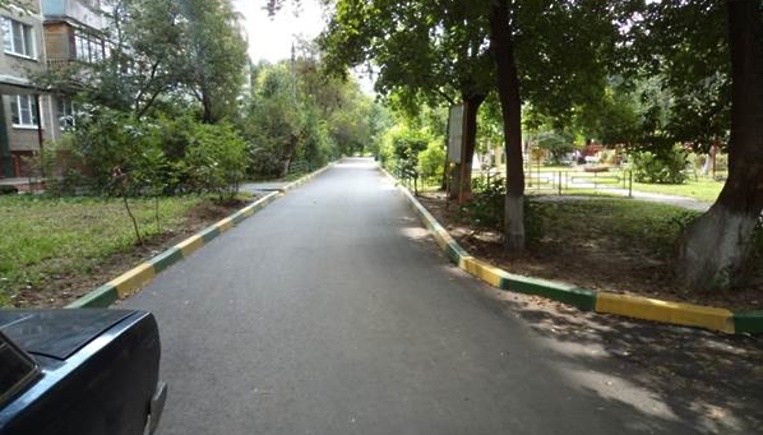        ремонт дворовых проездов2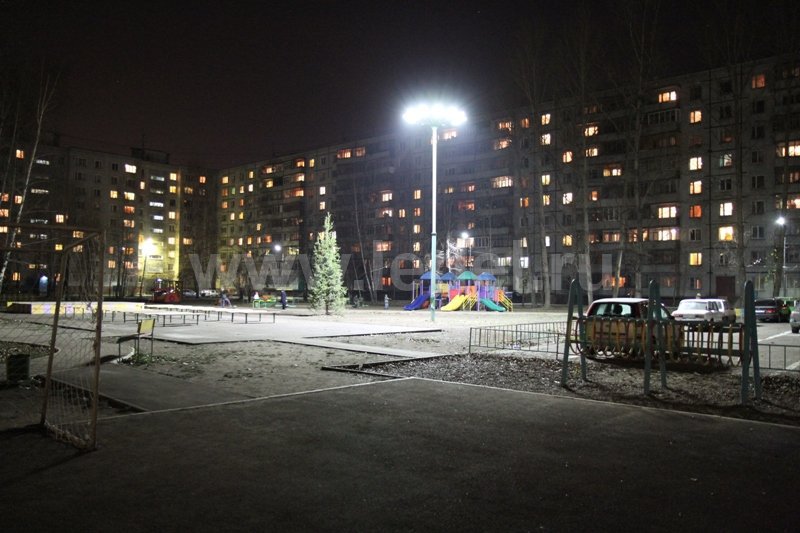 обеспечение освещения дворовых территорий3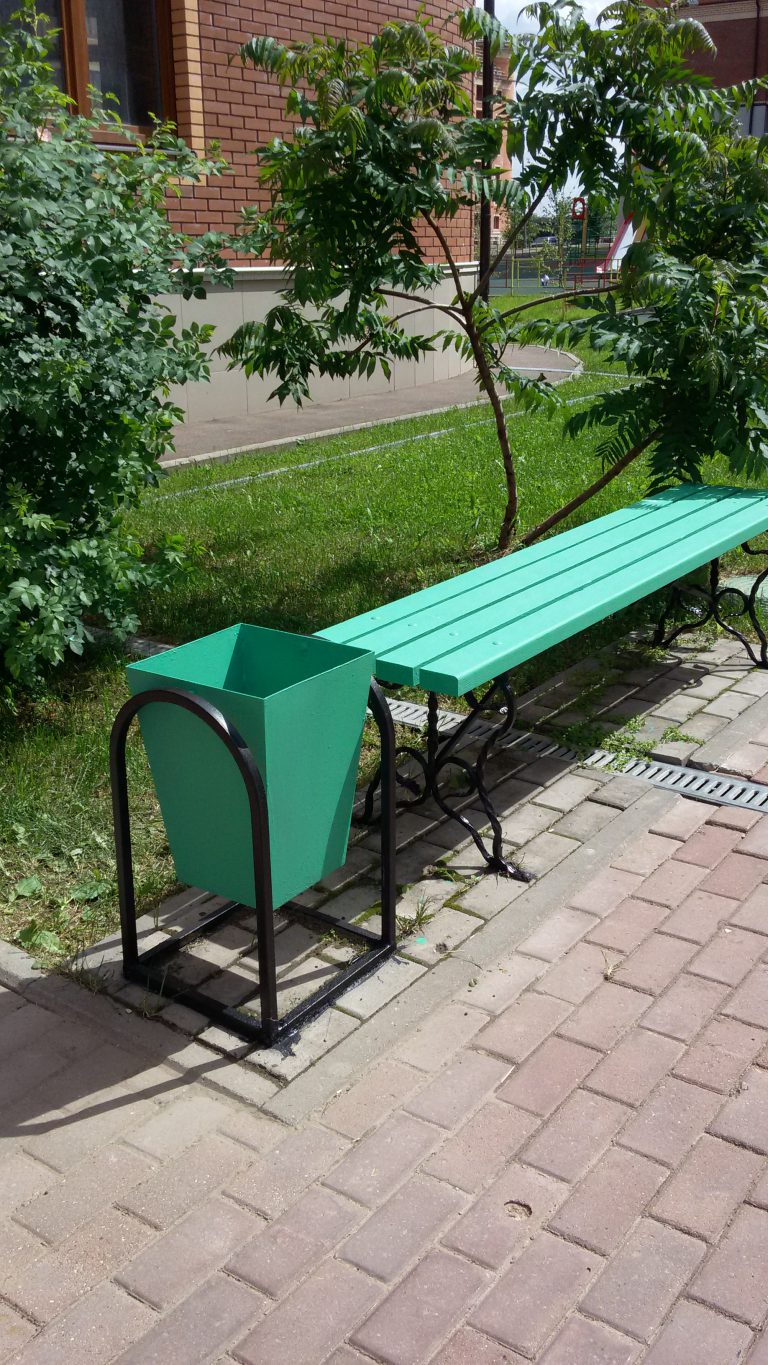 установка скамеек, урн